Publicado en Madrid el 16/09/2019 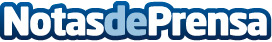 Livegens, moda sostenible por un mundo mejorLa startup ecofriendly, dedicada a la moda ecológica y la educación ambiental, presentará su propuesta sostenible en sociedad en la próxima Feria Expotural de la Naturaleza y el Turismo Sostenible de MadridDatos de contacto:Javier Ramón Ramónhttps://www.livegens.com/633678204Nota de prensa publicada en: https://www.notasdeprensa.es/livegens-moda-sostenible-por-un-mundo-mejor_1 Categorias: Nacional Viaje Moda Educación Madrid Ecología Turismo Emprendedores Eventos E-Commerce Consumo http://www.notasdeprensa.es